 Горит  на  земле  Волгограда                                 
 Вечный  огонь  солдатский –                           
 вечная  слава  тех,                        
 кем  фашизм,                           
 покоривший  Европу,                           
  был  остановлен  здесь.                               
 В  суровые  годы  битвы                             
здесь  насмерть  стояли  люди –                           
 товарищи  и  ровесники                           
 твоего  отца…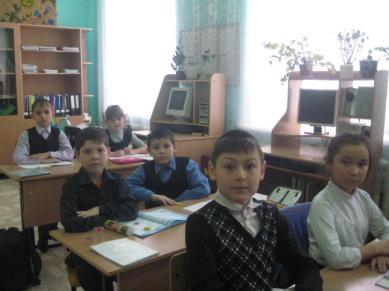 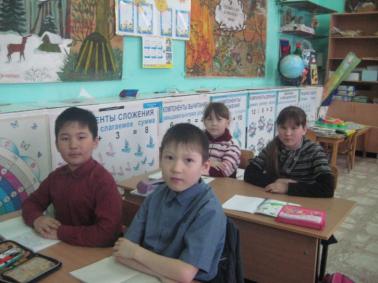 Фрагменты классного часа на тему «Вечный огонь!»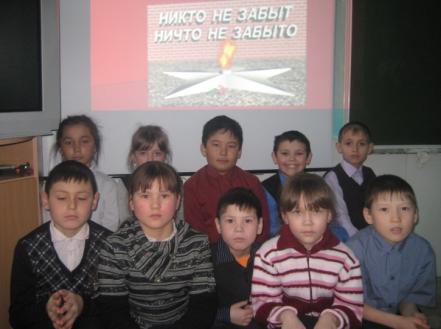 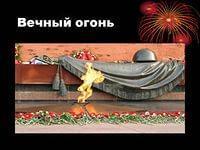 